Κεφάλαιο 1- Επανάληψη στους χαιρετισμούς (Grüße)1. Αντιστοίχισε τις εικόνες με τους αντίστοιχους χαιρετισμούς! Γράψε δίπλα τις σημασίες!					  Guten Morgen!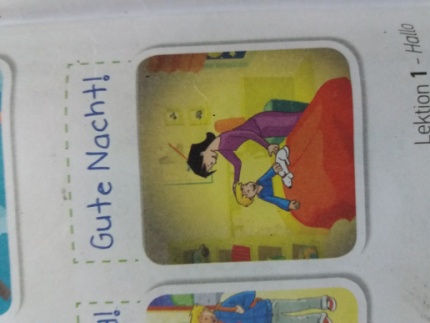 				  Guten Tag!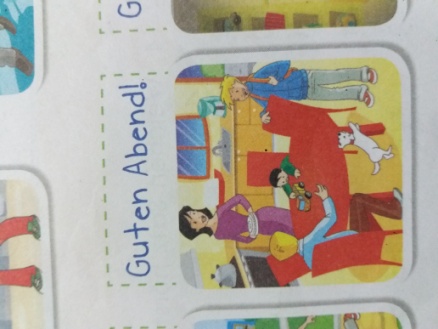 				  Guten Abend!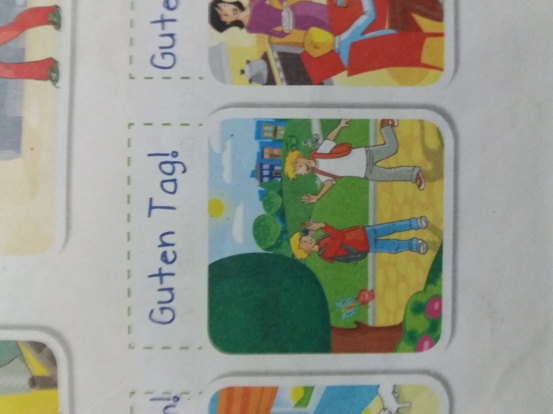 				  Gute Nacht!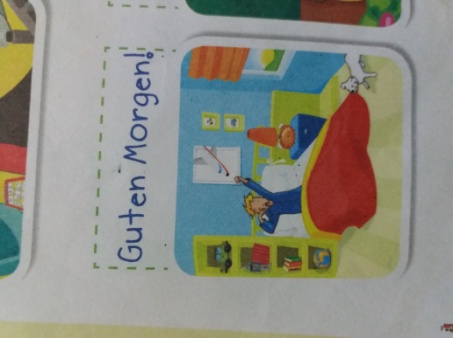 				  Hallo!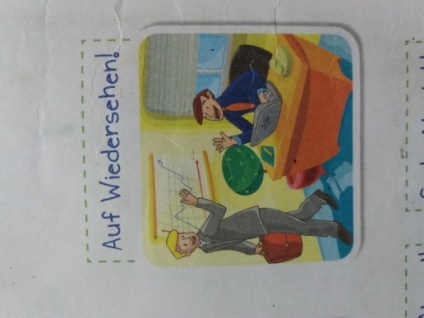 				  Auf Wiedersehen!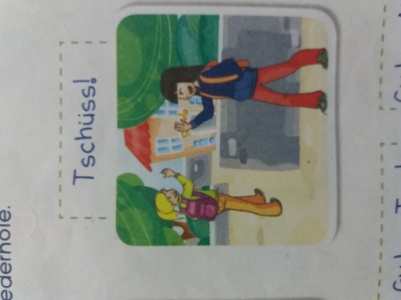 				  Tschüss!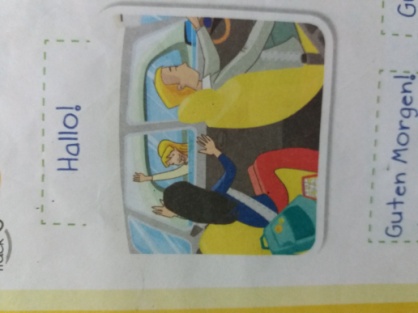 Κεφάλαιο 2 - Επανάληψη das Abc2. Συμπλήρωσε τα γράμματα της αλφαβήτου!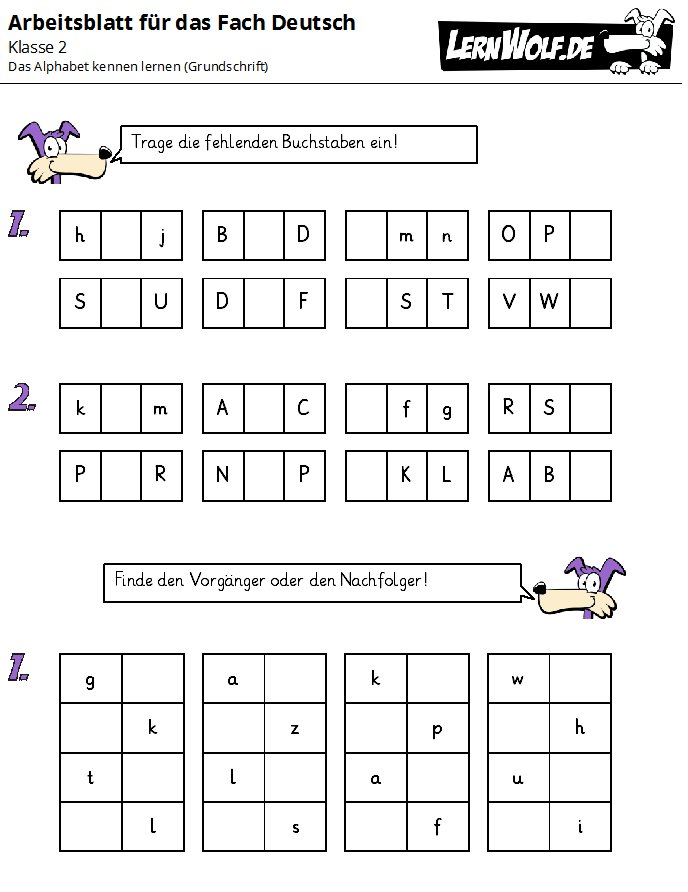 Κεφάλαιο 3 - Επανάληψη στην κλίση ρημάτων3. Κύκλωσε τη σωστή απάντηση!Hallo, ich __________ Marina. Und du? - Mein Name __________ Lisa.heißt … heißeheiße … istbist … heißtWie viel Uhr __________ es?istseidbinIch __________ Fußball.spielenspielstspieleWer __________ du?heißtbistheißeWie ___________ dein Name?sindseidist4. Βάλε τη σωστή κατάληξη!a) -Wer b____ du? - Ich b____ Paul.b) Wir spiel____  Basketball. Spiel___ ihr auch Basketball?c) - Heiß____ du Lisa? - Nein, ich heiß____ Julia.d) - Spiel____ du Fußball? - Na klar.e) - Wer s____ ihr? - Wir s_____ Jörg und Jonas.Κεφάλαιο 4 - Επανάληψη στους αριθμούς 0-125. Συμπλήρωσε το φυλλάδιο με τους αριθμούς!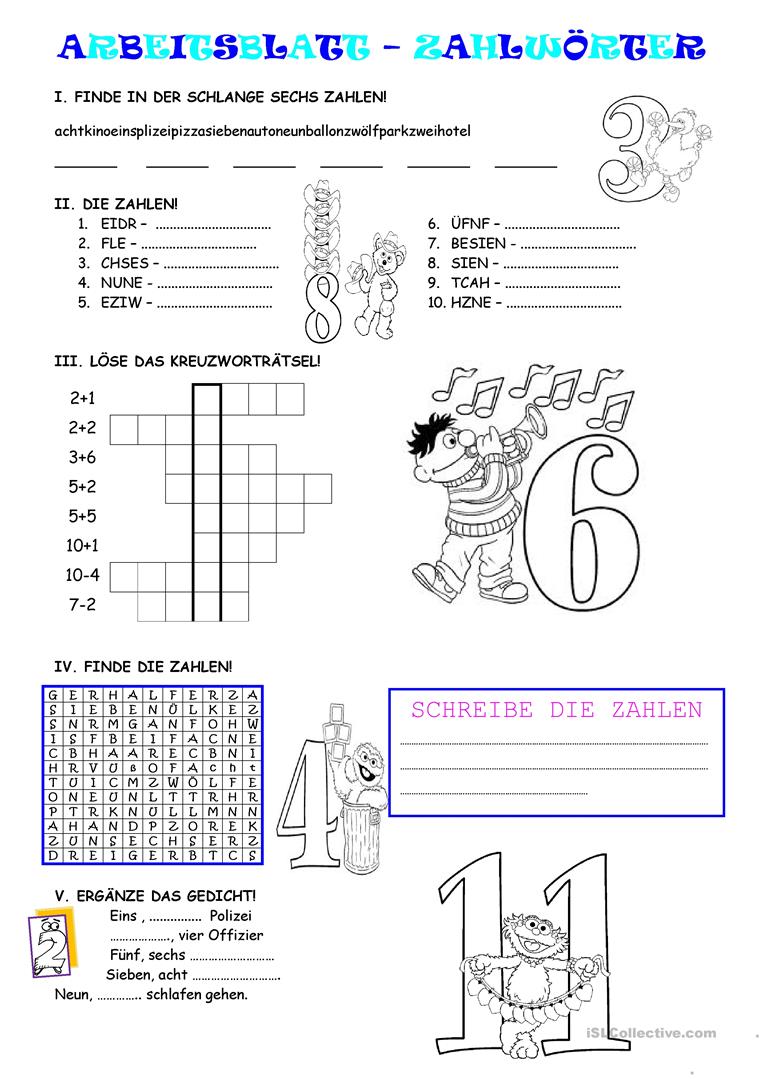 Παιδιά, εκτυπώστε τις ασκήσεις για να μπορέσετε να τις λύσετε πάνω στο φυλλάδιο. Να είστε καλά και να προσέχετε. Μείνετε σπίτι μέχρι να τα ξαναπούμε από κοντά!